15/06/18 Reception Maths Home LearningThis week we have been continuing to explore and learn about time. To help with your child’s understanding of the changes of the season there is a matching game to play overleaf. Your child should be able to cut out the pictures and stick them in the right column.Support: It will be helpful if you could use time language such as days of the week, months of the year, minutes, hours, day, night, today, tomorrow, yesterday etc. with your child so that they become more familiar with the language. Advent calendars are very useful for this!Challenge: Discuss which season has the most pictures, how many more, which has fewest.7654321          Autumn	     Winter	      Spring	      SummerParents Comments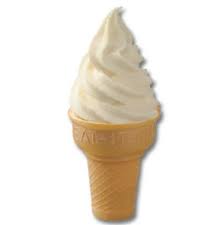 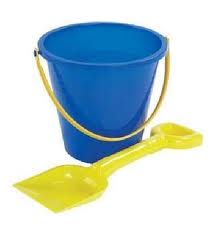 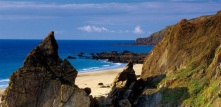 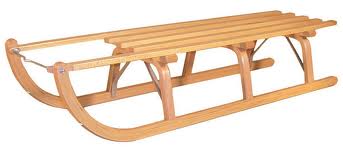 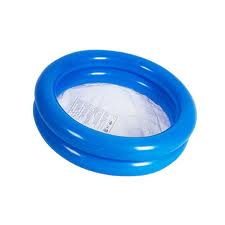 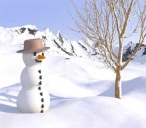 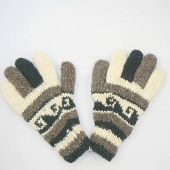 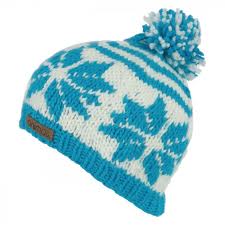 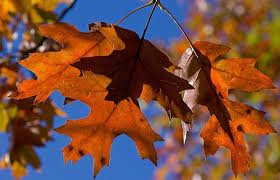 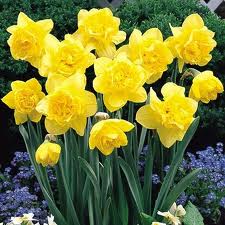 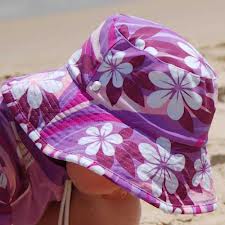 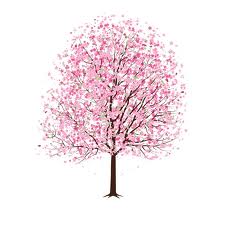 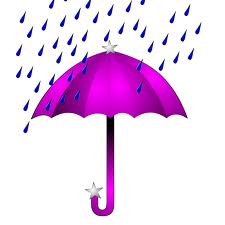 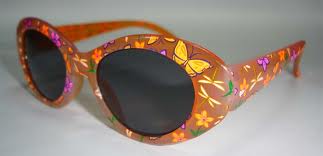 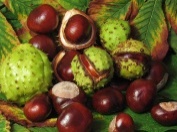 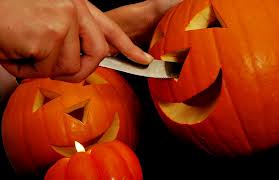 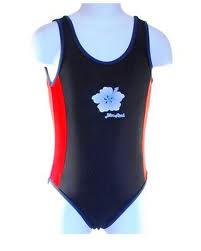 